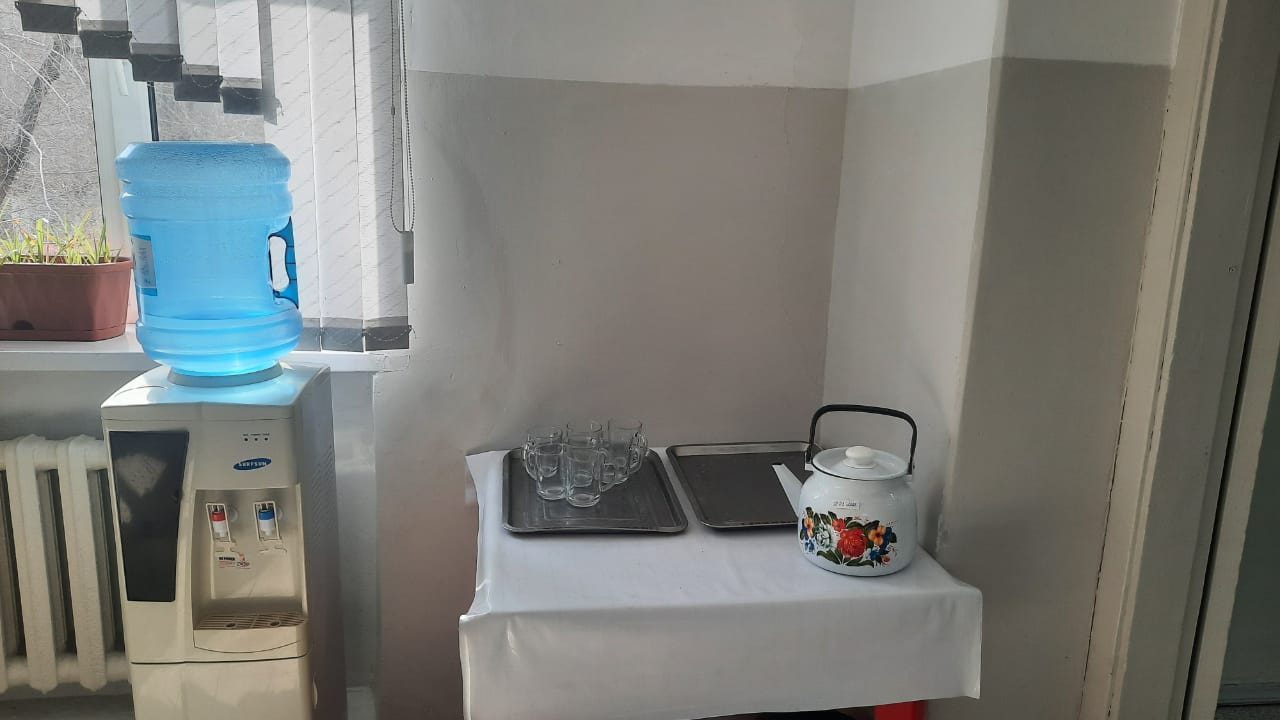 Питьевой режим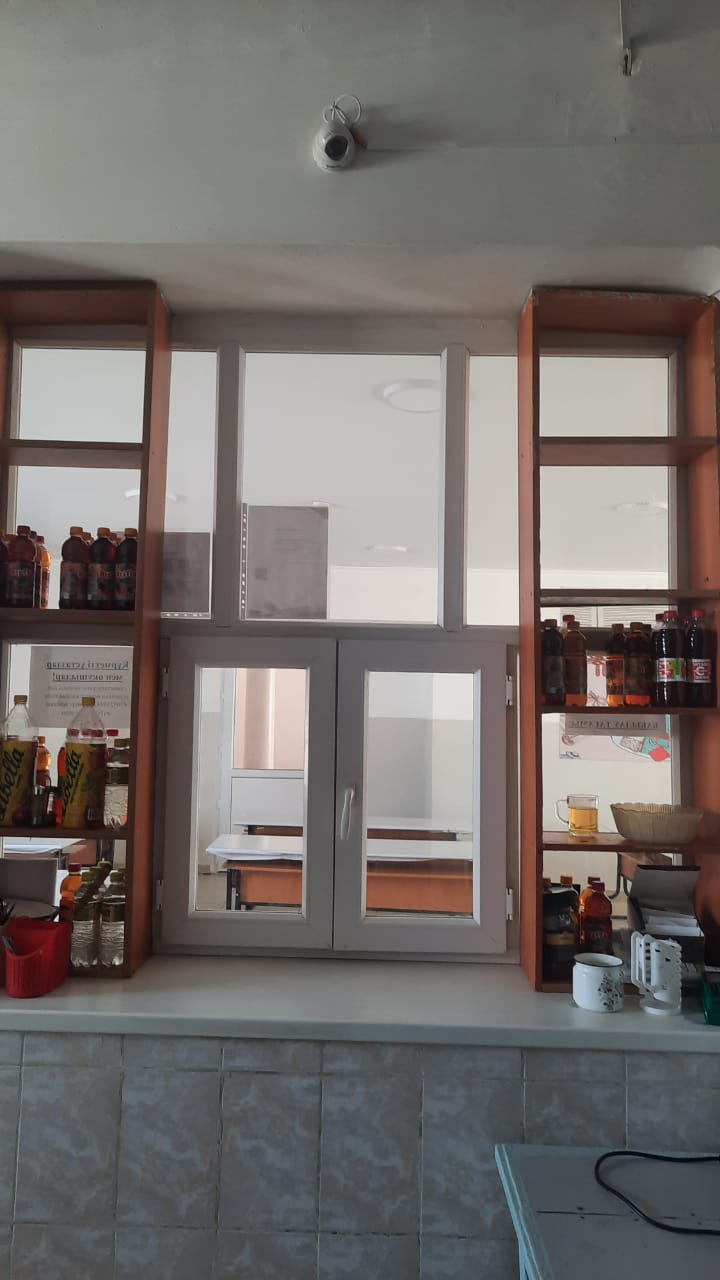 Пищеблок Аппарат безналичного расчета 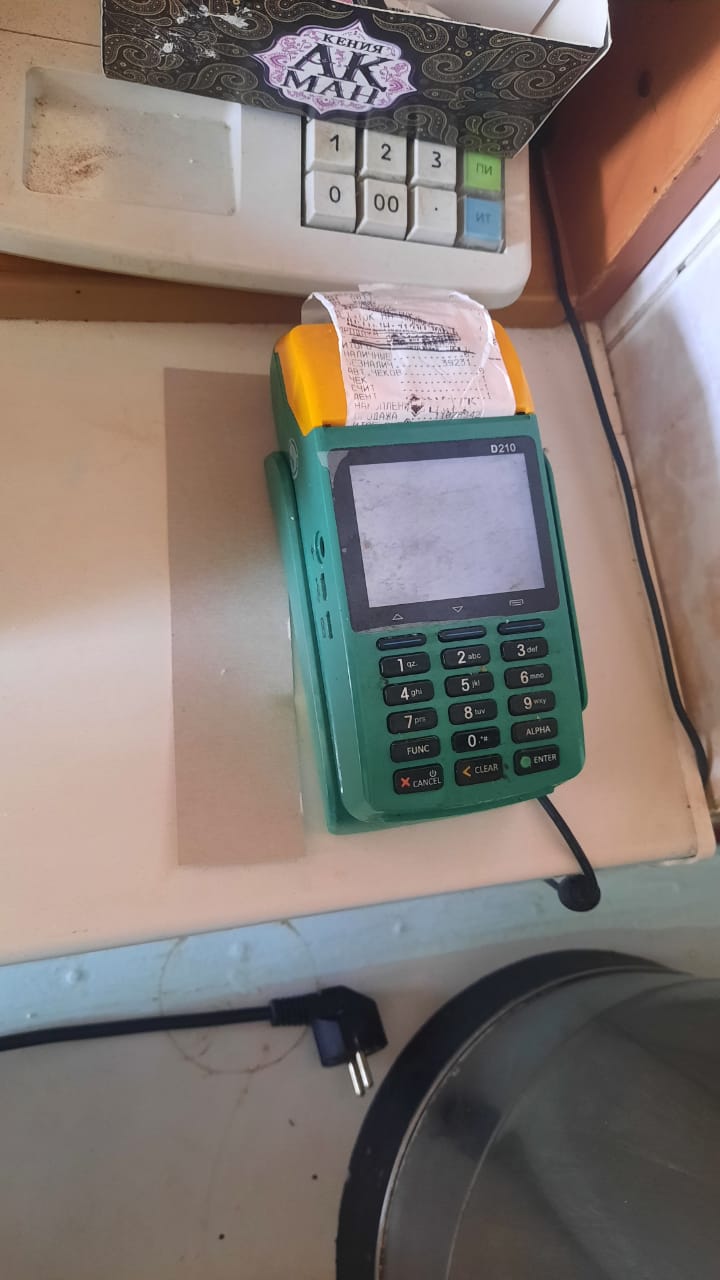 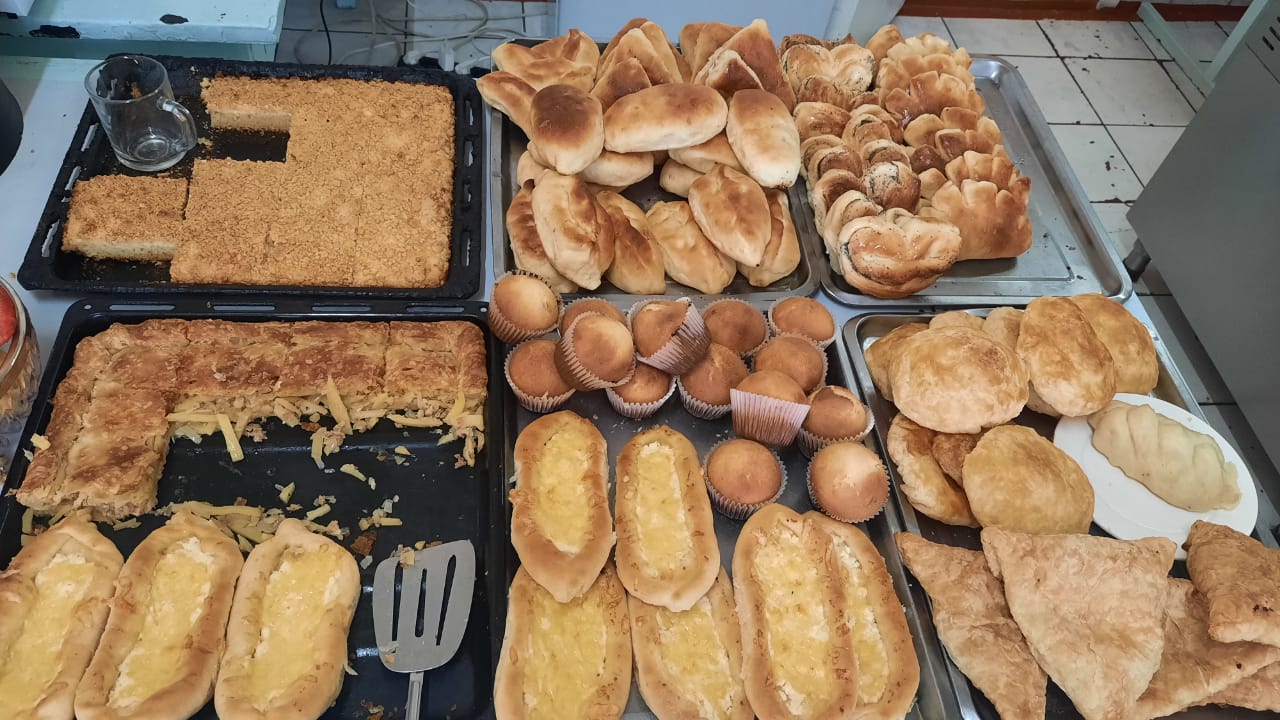 Буфетная продукция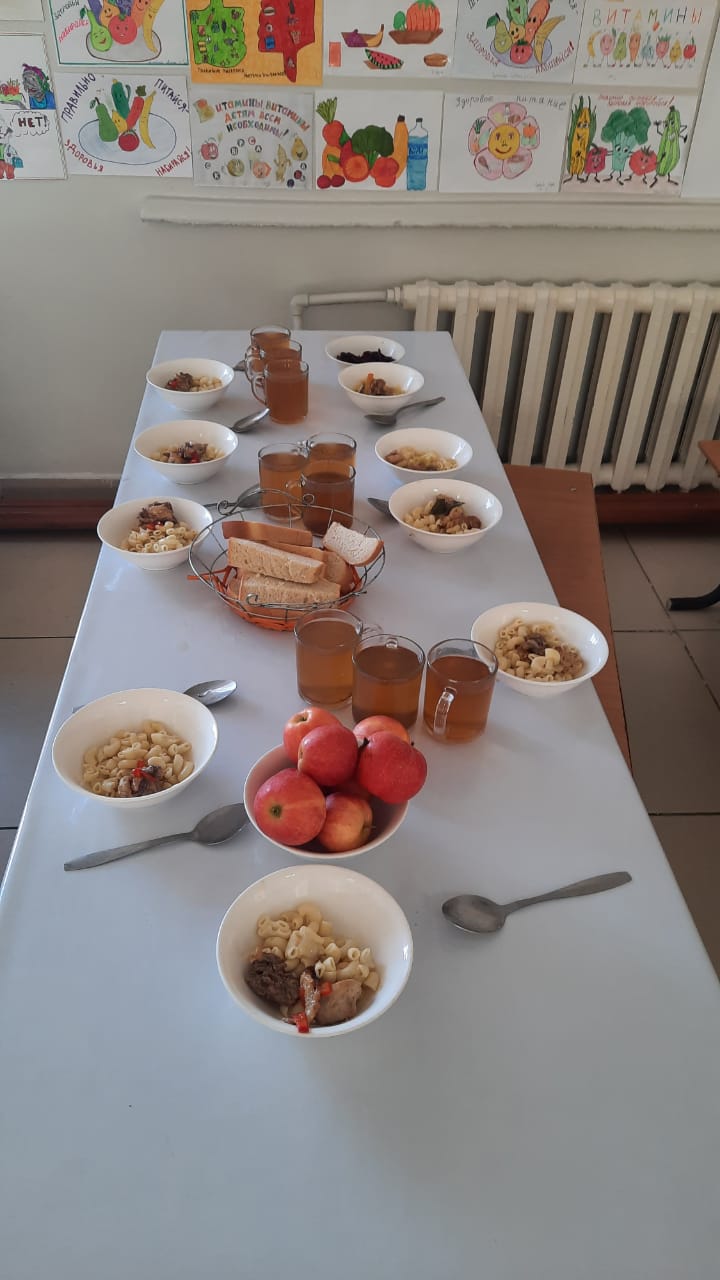 Горячее для учащихся с 1-4 классы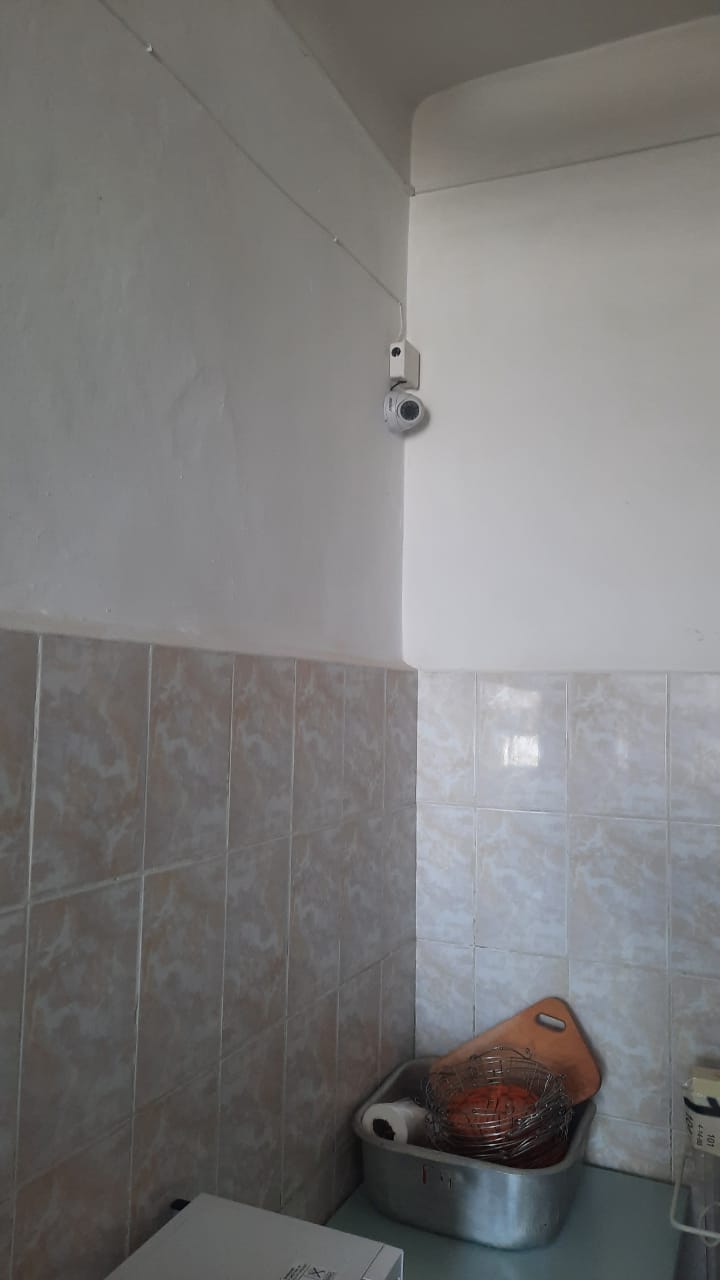 Видеонаблюдение пищеблока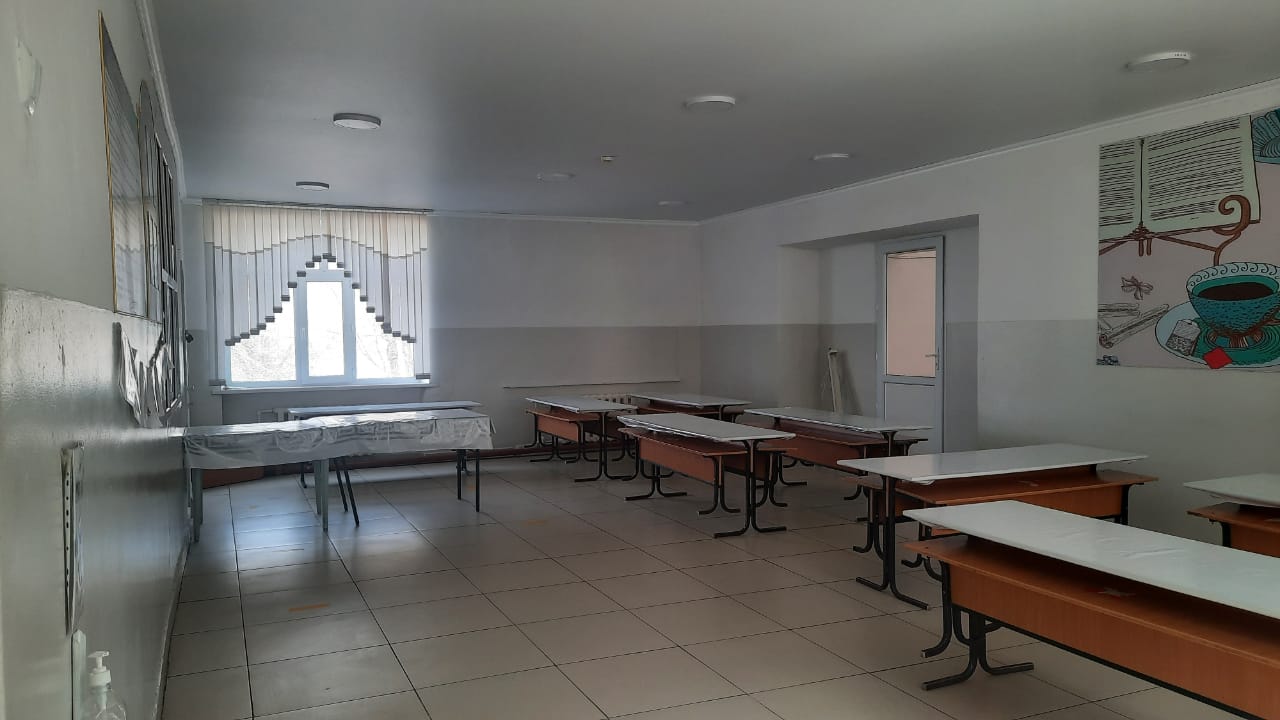 Общий вид столовой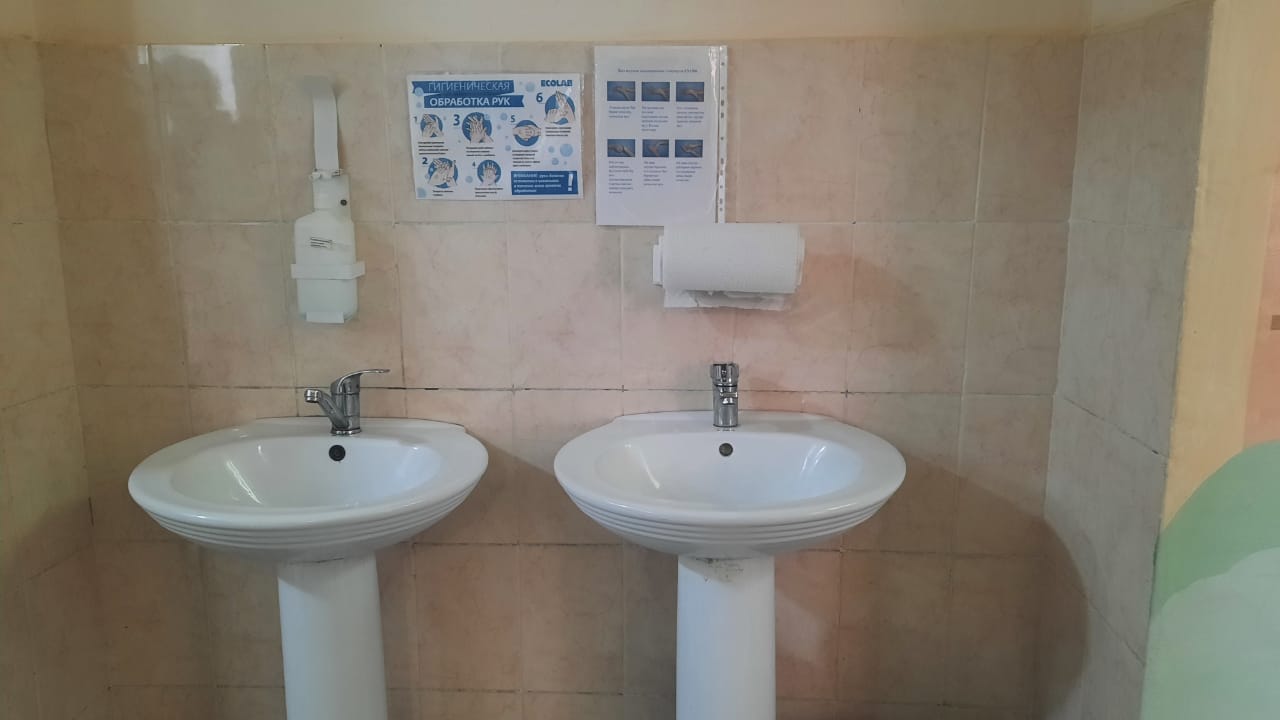 Условия для мытья рук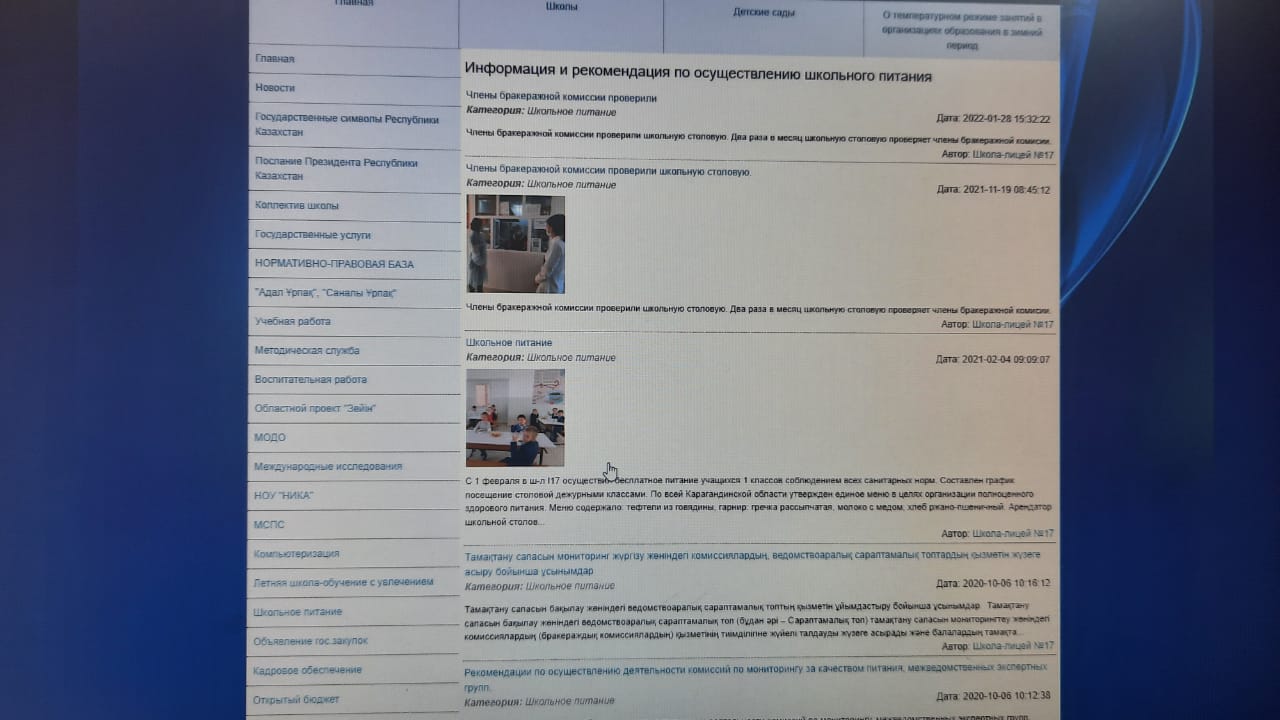 Школьный сайт, раздел школьное питание